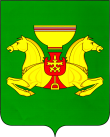 АСКИЗСКИЙ РАЙОН РЕСПУБЛИКИ ХАКАСИЯСОВЕТ ДЕПУТАТОВАСКИЗСКОГО РАЙОНА РЕСПУБЛИКИ ХАКАСИЯРЕШЕНИЕ23 июня 2016 года № 32 рсОб утверждении Положения о представлениигражданами, претендующими на замещениедолжностей муниципальной службы, и лицами,замещающими муниципальные должности,должности муниципальной службы сведенийо доходах, об имуществе и обязательствахимущественного характера своих, супруги(супруга) и несовершеннолетних детей»В соответствии с Федеральным законом от 25.12.2008 года № 273-ФЗ «О противодействии коррупции», Законом Республики Хакасия от 04.05.2009 года № 28-ЗРХ «О противодействии коррупции в Республики Хакасия», Совет депутатов РЕШИЛ:1. Утвердить Положение о представлении гражданами, претендующими на замещение должностей муниципальной службы, и лицами, замещающими муниципальные должности, должности муниципальной службы сведений о доходах, об имуществе и обязательствах имущественного характера своих, супруги (супруга) и несовершеннолетних детей» /прилагается/.2.  Настоящее Постановление вступает в силу со дня его принятия.1. Настоящим Положением определяется порядок представления гражданами, претендующими на замещение должностей муниципальной службы и лицами, замещающими муниципальные должности, должности муниципальной службы муниципального образования Аскизский район Республики Хакасия сведений о полученных ими доходах, об имуществе, принадлежащем им на праве собственности, и об их обязательствах имущественного характера, а также сведений о доходах супруги (супруга) и несовершеннолетних детей, об имуществе, принадлежащем им на праве собственности, и об их обязательствах имущественного характера (далее - сведения о доходах, об имуществе и обязательствах имущественного характера).2. Обязанность представлять сведения о доходах, об имуществе и обязательствах имущественного характера возлагается:а) на гражданина, претендующего на замещение должности муниципальной службы (далее - гражданин);б) на лиц, замещавших по состоянию на 31 декабря отчетного года муниципальные должности, должности муниципальной службы, предусмотренные перечнем должностей, утвержденным решением Совета депутатов Аскизского района от 27.06.2013 № 111-рс (далее – Перечень должностей).3. Сведения о доходах, об имуществе и обязательствах имущественного характера представляются по утвержденной Президентом Российской Федерации форме справки:3.1. гражданином - при назначении на должность муниципальной службы, предусмотренную Перечнем должностей;3.2. лицом, замещающим муниципальную должность, должность муниципальной службы, предусмотренную Перечнем должностей, - ежегодно не позднее 30 апреля года, следующего за отчетным.4. Гражданин при назначении на должность муниципальной службы представляет:а) сведения о своих доходах, полученных от всех источников (включая доходы по прежнему месту работы или месту замещения выборной должности, пенсии, пособия, иные выплаты) за календарный год, предшествующий году подачи документов для замещения должности муниципальной службы, а также сведения об имуществе, принадлежащем ему на праве собственности, и о своих обязательствах имущественного характера по состоянию на первое число месяца, предшествующего месяцу подачи документов для замещения должности государственной службы (на отчетную дату);б) сведения о доходах супруги (супруга) и несовершеннолетних детей, полученных от всех источников (включая заработную плату, пенсии, пособия, иные выплаты) за календарный год, предшествующий году подачи гражданином документов для замещения должности муниципальной службы, а также сведения об имуществе, принадлежащем им на праве собственности, и об их обязательствах имущественного характера по состоянию на первое число месяца, предшествующего месяцу подачи гражданином документов для замещения должности муниципальной службы (на отчетную дату).5. Лицо, замещающее муниципальную должность, должность муниципальной службы, представляет ежегодно:а) сведения о своих доходах, полученных за отчетный период (с 1 января по 31 декабря) от всех источников (включая денежное содержание, пенсии, пособия, иные выплаты), а также сведения об имуществе, принадлежащем ему на праве собственности, и о своих обязательствах имущественного характера по состоянию на конец отчетного периода;б) сведения о доходах супруги (супруга) и несовершеннолетних детей, полученных за отчетный период (с 1 января по 31 декабря) от всех источников (включая заработную плату, пенсии, пособия, иные выплаты), а также сведения об имуществе, принадлежащем им на праве собственности, и об их обязательствах имущественного характера по состоянию на конец отчетного периода.6. Сведения о доходах, об имуществе и обязательствах имущественного характера представляются в кадровую службу органа местного самоуправления, его отраслевого органа.Сведения о доходах, об имуществе и обязательствах имущественного характера, представляемые гражданами, претендующими на должности муниципальной службы, назначение на которые и освобождение от которых осуществляются Главой Администрации Аскизского района Республики Хакасия, а также представляемые муниципальными служащими, замещающими указанные должности муниципальной службы, представляются в кадровую службу Администрации Аскизского района Республики Хакасия.7. В случае если гражданин или лицо, замещающее муниципальную должность, должность муниципальной службы обнаружили, что в представленных ими в кадровую службу сведениях о доходах, об имуществе и обязательствах имущественного характера не отражены или не полностью отражены какие-либо сведения либо имеются ошибки, они вправе представить уточненные сведения в порядке, установленном настоящим Положением.Гражданин может представить уточненные сведения в течение одного месяца со дня представления сведений в соответствии с подпунктом "3.1" пункта 3 настоящего Положения. Лицо, замещающее муниципальную должность, должность муниципальной службы может представить уточненные сведения в течение одного месяца после окончания срока, указанного в подпункте "3.2" пункта 3 настоящего Положения.8. В случае непредставления по объективным причинам муниципальным служащим сведений о доходах, об имуществе и обязательствах имущественного характера супруги (супруга) и несовершеннолетних детей данный факт подлежит рассмотрению на соответствующей комиссии по соблюдению требований к служебному поведению муниципальных служащих и урегулированию конфликта интересов.9. Проверка достоверности и полноты сведений о доходах, об имуществе и обязательствах имущественного характера, представленных в соответствии с настоящим Положением гражданином и лицом, замещающим муниципальную должность, должность муниципальной службы, осуществляется в соответствии с законодательством Российской Федерации.10. Сведения о доходах, об имуществе и обязательствах имущественного характера, представляемые в соответствии с настоящим Положением гражданином и лицом, замещающим муниципальную должность, должность муниципальной службы, являются сведениями конфиденциального характера, если федеральным законом они не отнесены к сведениям, составляющим государственную тайну.11. Сведения о доходах, об имуществе и обязательствах имущественного характера лиц, замещающих муниципальную должность, должность муниципальной службы, их членов семьи в соответствии с порядком, утвержденным решением Совета депутатов Аскизского района от 27.03.2014 № 135-рс, размещаются на официальном сайте соответствующего органа местного самоуправления и предоставляются средствам массовой информации для опубликования по их запросам в установленном порядке.12. Лица, замещающие должности муниципальной службы, в обязанности которых входит работа со сведениями о доходах, об имуществе и обязательствах имущественного характера, виновные в их разглашении или использовании в целях, не предусмотренных законодательством Российской Федерации, несут ответственность в соответствии с законодательством Российской Федерации.13. Сведения о доходах, об имуществе и обязательствах имущественного характера, представленные в соответствии с настоящим Положением гражданином, а также представляемые лицом, замещающим муниципальную должность, должность муниципальной службы ежегодно, и информация о результатах проверки достоверности и полноты этих сведений приобщаются к соответствующему личному делу. В случае если гражданин, представивший в кадровую службу органа местного самоуправления, их отраслевого органа справки о своих доходах, об имуществе и обязательствах имущественного характера, а также справки о доходах, об имуществе и обязательствах имущественного характера своих супруги (супруга) и несовершеннолетних детей, не был назначен на должность муниципальной службы, такие справки возвращаются указанным лицам по их письменному заявлению вместе с другими документами.14. В случае непредставления или представления заведомо ложных сведений о доходах, об имуществе и обязательствах имущественного характера лица, замещающие муниципальные должности, несут ответственность, предусмотренную федеральными конституционными законами, федеральными законами и иными нормативными правовыми актами Российской Федерации.15. В случае непредставления или представления заведомо ложных сведений о доходах, об имуществе и обязательствах имущественного характера гражданин не может быть назначен на должность муниципальной службы, а муниципальный служащий освобождается от должности муниципальной службы или подвергается иным видам дисциплинарной ответственности в соответствии с законодательством Российской Федерации.РОССИЙСКАЯ ФЕДЕРАЦИЯ
РЕСПУБЛИКА ХАКАСИЯРОССИЯ ФЕДЕРАЦИЯЗЫНДАFЫ
 ХАКАС РЕСПУБЛИКАНЫН,ГлаваАскизского района                                         А.В. Челтыгмашев          мпПредседательСовета депутатовАскизского района                                             В.М. Зимин          мпПОЛОЖЕНИЕо представлении гражданами, претендующими на замещение должностей муниципальной службы, и лицами, замещающими муниципальные должности, должности муниципальной службы сведений о доходах, об имуществе и обязательствах имущественного характера своих, супруги (супруга) и несовершеннолетних детей»УтвержденоРешением Совета депутатовАскизского районаот 23.06.2016 № 32 рс